Now that our first 10 Day Digital Assignments are completed; it is time to discuss how this work will be submitted and graded:Submitting Assignments – All work assigned over the last 10 days is due on Monday 3/30/20. Students should submit “GA Milestone packet” or “What I Know Thus Far” Review Question/Answer sheet(I will accept 100 questions answered in complete sentences. I am calculating 10 questions per day.)Students have Two options for submission:OFFICE 365:  Students can complete their answers (in complete sentences) into Office 365 and share with your teacher.TAKE A PICTURE:  Students can take a picture of their handwritten work and email to your teacher. 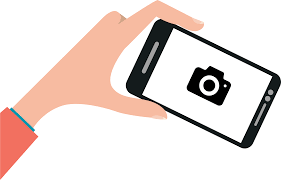 shane.petrillo@@cobbkk12.orgGrading Assignments – All assigned work will be graded for completion only and entered in the Grade Book.  Parents will be able to view grades for submitted work in ParentVue.Grading Procedures Students will receive a “1” for each totally completed and submitted assignment.  Students will receive a “0” for assignments not yet submitted and for assignments that are submitted but are incomplete.Work submission and Grading criteria will apply to all future assignments during this school closure.  Due Dates for future assignments will be posted on the blog.